Safety in the StreetsBy Kennedy HigginbottomWith homecoming season approaching, we should remind ourselves of some safety requirements when driving.Seat belts--Protect people by putting restrictions on their bodies’-Reduce the amount of injuries in car accidents-Should be worn by all car passengers, including the drivers-If not worn there could be fine starting 25$- and for children $75 for the first offense, $200 for the second offense.Proper way to wear seatbelt-Should be worn across a person’s shoulder and across their upper thigh/lap. Should not be worn to the point that it will strain the neck and prevent breathing. Should be worn around your hip and make sure it is not too tight but tight enough so you won’t slip out.Airbags-Airbags are safety devices made of nylon within a vehicle that expands in order to work along with seat belts to protect drivers and passengers during a vehicle collision.How does it work?With force equivalent to going ten to fifteen miles at a brick wall the sensor within the airbags will activate and release nitrogen into the airbags. Within one twenty fifth of a second the airbag will expand.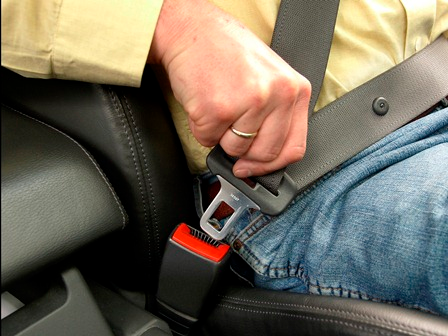 A concerned high school parents  states “Teens need to be caution because many of them are new drivers and don’t drive as well as they believe they can”.